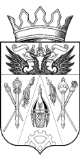 РОССИЙСКАЯ ФЕДЕРАЦИЯ РОСТОВСКАЯ ОБЛАСТЬАКСАЙСКИЙ РАЙОНАСОБРАНИЕ ДЕПУТАТОВ ИСТОМИНСКОГО СЕЛЬСКОГО ПОСЕЛЕНИЯЧЕТВЕРТОГО СОЗЫВА РЕШЕНИЕОб исполнении бюджета Истоминского сельского поселения Аксайского района за 9 месяцев  2018 года Принято Собранием депутатов                                                 19.10.2018 года                  В соответствии с постановлением Администрации Истоминского сельского поселения от 10.10.2018 г. № 229«Об отчете, об исполнении бюджета Истоминского сельского поселения Аксайского района за 9 месяцев 2018 года» Собрание депутатов Истоминского сельского поселенияРЕШАЕТ:1. Принять к сведению информацию об исполнении бюджета Истоминского сельского поселения за 9 месяцев 2018 года по доходам в сумме 12000,5 тыс. руб., по расходам в сумме 13706,6 тыс. руб. с превышением расходов над доходами (дефицит бюджета) в сумме 1706,1 тыс. рублей согласно приложению N 1. Председатель Собрания депутатов - глава Истоминского сельского поселения                                      С. И. Будко х. Островскогоот 19.10.2018 г. № 118Приложение N1 Приложение N1 Приложение N1 Приложение N1 Приложение N1 к Решению Собрания депутатов Истоминского сельского поселения №118 от 19.10.2018г. "Об исполнении бюджета Истоминского сельского поселения Аксайского района за 9 месяцев 2018 года " к Решению Собрания депутатов Истоминского сельского поселения №118 от 19.10.2018г. "Об исполнении бюджета Истоминского сельского поселения Аксайского района за 9 месяцев 2018 года " к Решению Собрания депутатов Истоминского сельского поселения №118 от 19.10.2018г. "Об исполнении бюджета Истоминского сельского поселения Аксайского района за 9 месяцев 2018 года " к Решению Собрания депутатов Истоминского сельского поселения №118 от 19.10.2018г. "Об исполнении бюджета Истоминского сельского поселения Аксайского района за 9 месяцев 2018 года " к Решению Собрания депутатов Истоминского сельского поселения №118 от 19.10.2018г. "Об исполнении бюджета Истоминского сельского поселения Аксайского района за 9 месяцев 2018 года " ИНФОРМАЦИЯ ОБ ИСПОЛНЕНИИ БЮДЖЕТАИНФОРМАЦИЯ ОБ ИСПОЛНЕНИИ БЮДЖЕТАИНФОРМАЦИЯ ОБ ИСПОЛНЕНИИ БЮДЖЕТАИНФОРМАЦИЯ ОБ ИСПОЛНЕНИИ БЮДЖЕТАИНФОРМАЦИЯ ОБ ИСПОЛНЕНИИ БЮДЖЕТАИСТОМИНСКОГО СЕЛЬСКОГО ПОСЕЛЕНИЯИСТОМИНСКОГО СЕЛЬСКОГО ПОСЕЛЕНИЯИСТОМИНСКОГО СЕЛЬСКОГО ПОСЕЛЕНИЯИСТОМИНСКОГО СЕЛЬСКОГО ПОСЕЛЕНИЯИСТОМИНСКОГО СЕЛЬСКОГО ПОСЕЛЕНИЯАКСАЙСКОГО РАЙОНААКСАЙСКОГО РАЙОНААКСАЙСКОГО РАЙОНААКСАЙСКОГО РАЙОНААКСАЙСКОГО РАЙОНАза 9 месяцев 2018 годаза 9 месяцев 2018 годаза 9 месяцев 2018 годаза 9 месяцев 2018 годаза 9 месяцев 2018 года	тыс. руб. 	тыс. руб. 	тыс. руб. 	тыс. руб. 	тыс. руб. Наименование показателейУтвержденные бюджетные назначения на годИсполнениеИсполнениеДОХОДЫ ДОХОДЫ ДОХОДЫ ДОХОДЫ НАЛОГОВЫЕ И НЕНАЛОГОВЫЕ ДОХОДЫ 8894,5 4559,7 4559,7 НАЛОГИ НА ПРИБЫЛЬ, ДОХОДЫ 840,8 852,8852,8Налог на доходы физических лиц 840,8 852,8852,8НАЛОГИ НА СОВОКУПНЫЙ ДОХОД 716,7 499,6499,6Единый сельскохозяйственный налог 716,7 499,6499,6НАЛОГИ НА ИМУЩЕСТВО 6752,6 2859,12859,1Налог на имущество физических лиц 471,8 119,4119,4Земельный налог 6280,8 2739,72739,7ГОСУДАРСТВЕННАЯ ПОШЛИНА13,017,217,2Государственная пошлина за совершение нотариальных действий (за исключением действий, совершаемых консульскими учреждениями Российской Федерации)13,017,217,2ДОХОДЫ ОТ ИСПОЛЬЗОВАНИЯ ИМУЩЕСТВА, НАХОДЯЩЕГОСЯ В ГОСУДАРСТВЕННОЙ И МУНИЦИПАЛЬНОЙ СОБСТВЕННОСТИ 436,3 236,0236,0Доходы от сдачи в аренду имущества, находящегося в оперативном управлении органов управления сельских поселений и созданных ими учреждений (за исключением имущества муниципальных бюджетных и автономных учреждений)0,0119,0119,0Доходы от сдачи в аренду имущества, составляющего казну сельских поселений (за исключением земельных участков)436,3117,0117,0ДОХОДЫ ОТ ОКАЗАНИЯ ПЛАТНЫХ УСЛУГ И КОМПЕНСАЦИИ ЗАТРАТ ГОСУДАРСТВА 134,0 93,993,9Прочие доходы от компенсации затрат бюджетов сельских поселений 134,0 93,993,9ШТРАФЫ, САНКЦИИ, ВОЗМЕЩЕНИЕ УЩЕРБА 1 ,11,0 1,0 Денежные взыскания (штрафы) за нарушение законодательства Российской Федерации о размещении заказов на поставки товаров, выполнение работ, оказание услуг 1,1 1,0 1,0 БЕЗВОЗМЕЗДНЫЕ ПОСТУПЛЕНИЯ 10070,47440,87440,8Безвозмездные поступления от других бюджетов бюджетной системы Российской Федерации 10070,47440,87440,8Дотации бюджетам сельских поселений на выравнивание бюджетной обеспеченности9207,86903,96903,9Субвенции бюджетам бюджетной системы Российской Федерации192,9142,4142,4Субвенции бюджетам сельских поселений на выполнение передаваемых полномочий субъектов Российской Федерации0.2 0.2 0.2 Субвенции бюджетам сельских поселений на осуществление первичного воинского учета на территориях, где отсутствуют военные комиссариаты192,7142,2142,2Иные межбюджетные трансферты 669,7172,4172,4Межбюджетные трансферты, передаваемые бюджетам сельских поселений из бюджетов муниципальных районов на осуществление части полномочий по решению вопросов местного значения в соответствии с заключенными соглашениями192,236,036,0Прочие межбюджетные трансферты, передаваемые бюджетам сельских поселений477,5136,4136,4Прочие безвозмездные поступления в бюджеты сельских поселений0,0222,1222,1ВСЕГО ДОХОДЫ 18964,912000,512000,5РАСХОДЫ РАСХОДЫ РАСХОДЫ Общегосударственные вопросы 9180,56035,6Функционирование Правительства Российской Федерации, высших исполнительных органов государственной власти субъектов Российской Федерации, местных администраций 7363,54729,2Обеспечение деятельности финансовых, налоговых и таможенных органов и органов финансового (финансово-бюджетного) надзора 17,012,8Обеспечение проведения выборов и референдумов222,2222,1Другие общегосударственные вопросы 1577,81071,5 Национальная безопасность и правоохранительная деятельность 192,7119,7Другие вопросы в области национальной безопасности и правоохранительной деятельности 966,6 724,8Национальная экономика 669,7166,8Дорожное хозяйство (дорожные фонды) 621,7136,4Другие вопросы в области национальной экономики 48,0 30,4 Жилищно-коммунальное хозяйство 3918,62777,0Жилищное хозяйство 13,2 6,4Коммунальное хозяйство 48,0 31,2Благоустройство 3857,4 2739,3Образование20,012,6Профессиональная подготовка, переподготовка и повышение квалификации20,012,6Культура, кинематография 5991,13740,2Культура 5991,1 3740,2Социальная политика 170,2 123,9Пенсионное обеспечение 170,2 123,9Социальное обеспечение населения 170,2123,9Физическая культура и спорт 6,26,1Массовый спорт 6,2 6,1ВСЕГО РАСХОДЫ 21115,613706,6Дефицит -, Профицит + -2150,7-1706,1